关于划定绍兴市区中型及以上高排放柴油货车限行区域的方案（征求意见稿）为进一步加强对绍兴市区中型及以上柴油货车的交通管理，切实强化柴油货车排气污染防治，推进环境空气质量持续改善，保障人民群众身体健康，结合本市实际，拟划定市区中型及以上高排放柴油货车限行区域（以下简称限行区），具体方案如下：管理方案（一）管理对象本方案所称“中型及以上高排放柴油货车”，是指国五及以下排放标准的中、重型柴油货车，危险货物运输车辆、应急救险和经深度治理符合低排放要求的柴油货车除外。（二）基本原则以绿色交通思想为指导，按照中、重型柴油货车排放标准，设置限行区域、限行时间、绕行路线和管理要求。交通运输、公安、生态环境部门会同相关行业主管部门依照碳达峰工作要求，结合碳排放核算和企业碳效码评价结果适时出台限行措施，进一步强化对高排放中、重型柴油货车的排气污染防治。（三）限行措施1.限行区域（1）越城区：“国道G329线—钱陶公路—国道G104地面—杨绍线—省道 S212线(以西)一下白线一省道 S212线—省道308线(以东)—霞西路（以北）—国道G104地面（以北）—镜水路（以东）”—钱陶东路（以南）—X107所围合构成的封闭区域。（2）柯桥区：“钱陶公路（鉴水路至越州大道段）—越州大道—纺都路—镜水路—镜水路（以西）—杨绍线（以北，不含界线）—香林大道（以东）—越州大道（以东）—瓜渚路（鉴水路至越州大道路段）—鉴水路（钱陶公路至国道G104线段）”所围合构成的封闭区域。（3）上虞区：“G329国道（亚厦大道）—江红路—五星中路—东山路—梁祝大道北段—迎宾大道—凤山路—百岭路—渡江路（曹娥江大桥）—G329国道（亚厦大道）”所围合构成的封闭区域。其中A区域：越东路、大禹路、绿云路、山会大道合围区域（不含越东路、大禹路、绿云路）、国道G329线（不含）以南原镜湖新区区域、国道G329线（不含）以南袍江经济开发区区域。其余区域为B区域。2.限行时间国三及以下排放标准中、重型柴油货车在限行区域内全时段禁行。国四排放标准中、重型柴油货车在A区域内全时段禁行，在B区域内6至20时限行。国五排放标准中、重型柴油货车在限行区域内6至20时限行。3.绕行路线根据绍兴市区周边路网情况，按照“高速为主，国（省）道路为辅”的原则，过境车辆原则上经高速公路绕行。进出物流园区、货运场站等重点源头货运企业的国五排放标准中、重型柴油货车按规定时间规定路线通行，重点源头货运企业名录由地方人民政府公布；重点源头单位进出通行路线由公安、交通运输、生态环境部门会同相关行业主管部门划定，并向社会公布。（四）管理要求限行车辆闯禁的，由公安机关交通管理部门依据《浙江省实施<中华人民共和国道路交通安全法>办法》等相关法律法规予以处罚。确因生产、生活需要必须在货车限行区域内通行的，可以向车辆所在地或者货运目的地交警大队申请办理通行证。一个自然年度内国四排放标准中、重型柴油货车在允许申请临时通行12 次，国五排放标准中、重型柴油货车允许临时通行36 次，每次均为24小时。本方案对在本区行驶的外地车辆同等有效。二、职责分工（一）市公安局1.牵头划定重点源头单位进出通行路线，结合现有货车限行政策，研究出台新通行证制度。2.做好道路车辆限行标志增设方案并组织增设工作，进一步完善车辆闯禁智能抓拍系统建设。同时做好车辆限行工作的日常管理，严格查处交通违法行为。（二）市交通运输局1.会同应急、建设、经信、商务等货运源头相关行业主管部门，确定重点源头货运企业名单，报同级人民政府同意并及时公示。配合公安部门划定重点源头单位进出通行路线。2.正确引导辖区内运输企业按照本方案开展货运活动。（三）市生态环境局1.制定柴油动力移动源环保分级划定方案，做好中、重型柴油货车排放标准信息确认，强化与公安部门的车辆信息互通工作，加大宣传引导。3.配合公安划定重点源头单位进出通行路线。（四）发改、经信、建设局、综合执法等行业主管部门及国资监管机构各行业主管部门及国资监管机构应当根据各自职责，会同各区政府按照各自职责建立长效监管机制。会同公安部门研究划定行业内重点源头企业进出通道路线，完善城市道路限行标志的设置，依法开展相关监督管理工作，并做好相应企业、工地的宣传引导，鼓励企业、单位在建设项目招标、服务采购、设备租赁要求使用低排放化柴油货车。（五）各区人民政府 1.各区人民政府负责监督协调辖区内各有关部门依法履行职责，定期公布重点源头货运企业名录。2.落实国家规定的税收优惠政策，推广应用节能环保型和清洁能源的中、重型柴油货车；采取淘汰补贴、新能源购置补助等政策，积极推进高排放柴油货车淘汰置换或深度改造。3.做好区域内政策宣传、引导工作；加强社会面稳控工作，确保辖区平稳有序实施。（六）国有企业、财政供养单位市和各区人民政府及其所属部门、国有企业、事业单位采购货物、工程或者服务，涉及中、重型柴油货车的，该中、重型柴油货车应当符合低排放标准；已采购的中、重型柴油货车为非低排放的，应当进行治理改造；已采购的工程或者服务所使用的中、重型柴油货车为非低排放的，应当鼓励供应商进行治理改造。三、工作要求（一）加强组织领导高排放柴油货车限行区划分是打赢蓝天保卫战的重要举措，各地各有关部门（单位）要牢固树立大局意识和责任意识，切实将限行措施落实到位。各有关部门要加强组织领导，统筹工作谋划，压实工作责任，统筹协调各项相关工作。（二）强化分工协作各地各有关部门（单位）要统筹调度，加强信息互通和协同工作，提升资源整合利用率和后续监管执法效率，确保政策顺利实施。要围绕相关行业受限行措施产生的影响，多方研究帮扶措施，解决企业实际困难，切实把限行措施负影响降到最低。（三）加大宣传力度相关部门要充分发挥新闻媒体舆论引导作用，加大宣传力度，通过多种媒体渠道，在全社会开展限行措施宣传，努力形成良好的舆论氛围。引导社会各界理解支持中型及以上高排放柴油货车限行工作，动员全民参与和监督；要突出对中型及以上高排放柴油货车驾驶员的宣传教育，针对性开展事前引导和治理改造，共同推动高排放柴油货车的规范化管理。严格文明执法各部门在执法过程中要端正执法理念，明确执法目的，规范执法行为，必须以事实为根据，以法律为准绳，秉公执法，做到合法、合理、合情，坚持严格规范公正文明执法。四、实施时间及处罚措施本方案自发件发布之日起4个月后实施。附件：绍兴市区中型及以上高排放柴油货车限行区域附件：绍兴市区中型及以上高排放柴油货车限行区域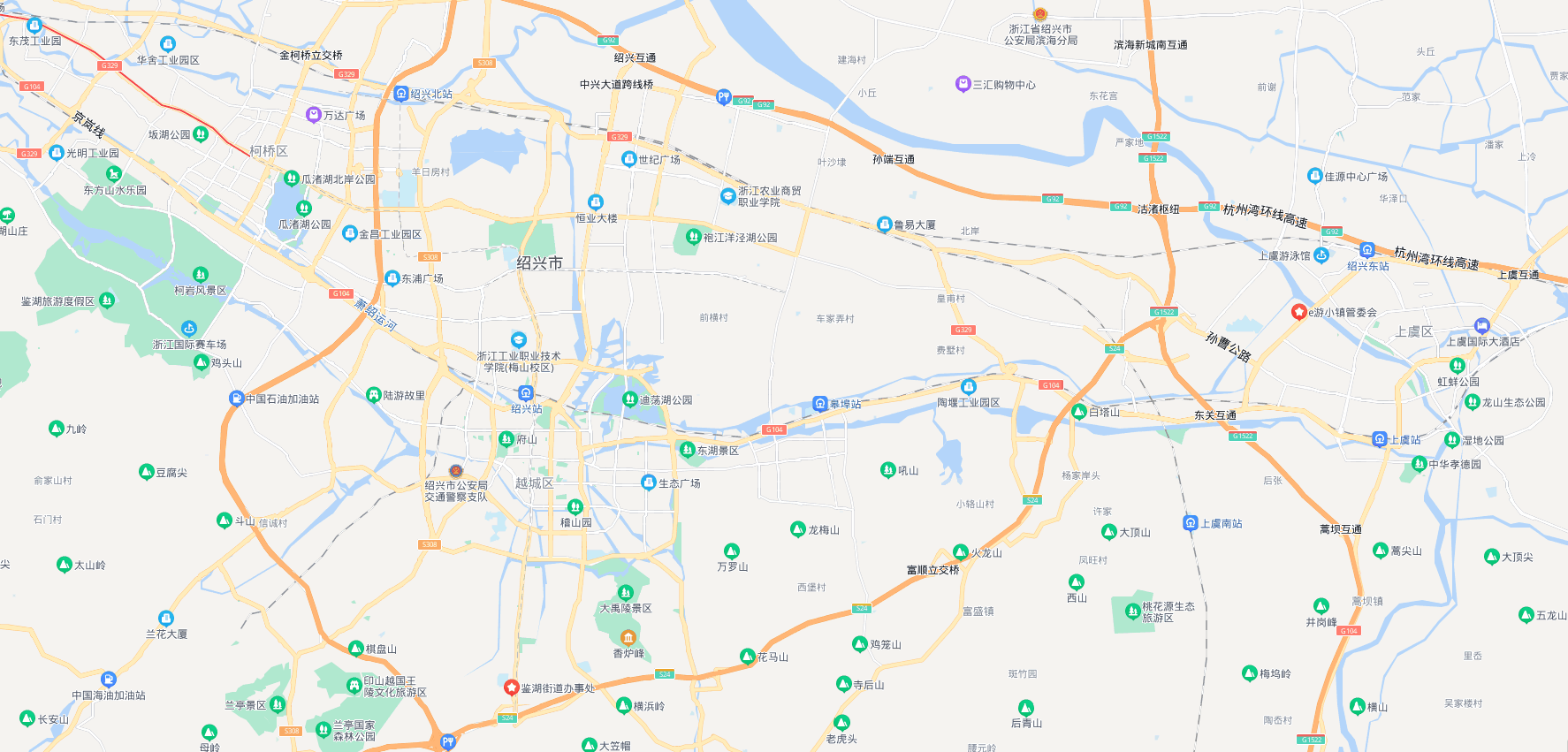 